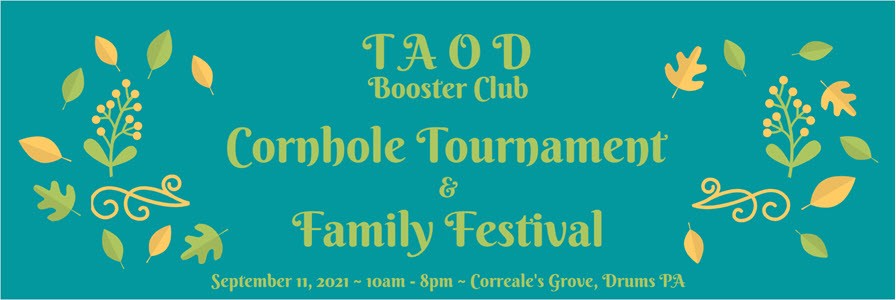 Registration
Register below as a player, vendor, or sponsor. Type of Registration *p Player	p Vendor – Table Top	p Vendor – Food Truck	p Cornhole Sponsor
First Name Last Name Cell Phone BCTSCD will only call you to verify participation or for emergency purposes.Email Address Cornhole Team NameRequired for Players. Enter the name you would like to call your team. Players without partners: your teammate will be randomly selected at the event.T-Shirt Sizep Small	p Medium	p Large	p X-Large	p XX-Large	p XXX-LargeAll Corn-hole players (if registered before the deadline) will have receive a complimentary T-shirt. Please indicate your size. All shirts are adult sizes.Vendor Product/Service DescriptionRequired for Vendors. Describe the product, food, or service you'll be providing at the event.Sponsor NameRequired for Sponsors. Enter the name exactly how you would like it to appear on all marketing materials including social media, digital media, print, and apparel.Payment InformationFOOD VENDORSFood Vendors M UST have all proper documentation.Food Vendors must agree to name BCTSCD as additional insured on their insurance.Food Vendors acknowledge and agree to donate 10% of the gross sales revenue to BCTSDC. $25.00 non-refundable initial payment will be deducted from proceeds.Vendors will be confirmed upon completing registration.Spaces are not guaranteed and are at a first come first serve basis.TABLE TOP VENDORSVendors agree to provide their own materials (chairs, tables, tents) for their stationVendors agree to donate 1 tricky tray for auction, provided the day of event. No Exceptions. Vendors will be confirmed upon completing registration.PLAYERSAll Players agree to the Code of Conduct for this event: Any one visibly intoxicated, making lewd remarks, and/or causing a scene will result in an automatic forfeiture for his or her team and be asked to leave immediately. Security will be on premises.BYOB event, please drink responsibly. Please dispose of your trash properly or take it with you when you leave. Players/Teams will be given a bracelet when competing. Teams without bracelets will be disqualified.All registration cancellations must be made in writing to BCTSCD@gmail.com by September 1, 2021 to receive a refund. Refund requests received after September 1, 2021 will not be accepted nor refunded.No refunds for no shows.Name changes are allowed until September 1, 2021 by contacting BCTSCD@gmail.comThis is a double elimination event. Cash prize for the winner. Official ACA rules can be found at https://bit.ly/3hp3E5xSPONSORSAll sponsors will have a dedicated sign beside of the cornhole boardAll sponsors will be listed all all marketing materials including, social media, digital media, printed materials, and apparel. I agree to the terms and conditions.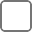 Payment Informationp Credit Card	p Check	p CashName as it appears on your Credit card: 		Billing address:	City: 	 State:	Zip:		Card Number:	Exp. Date: 	Security Code:	Check Number (if applicable): 	